                                   ПРЕСС-РЕЛИЗ                          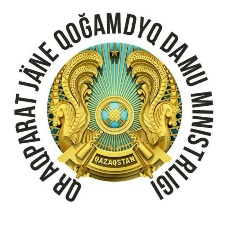 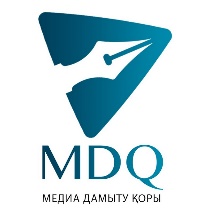 «Тұмар-2022» Ұлттық сыйлығының жеңімпаздар жарияланды«Тұмар-2022» Ұлттық телевизиялық сыйлығы иегерлерінің есімдері белгілі болды. Сыйлыққа қатысу үшін 10 номинация бойынша 300-ге жуық өтінім келіп түсті. Шорт-параққа 40 жұмыс енді. Лауреаттар әділқазылар мүшелерінің жабық дауыс беруі арқылы ұсынылған материалдарды кәсіби бағалау нәтижелері бойынша анықталды.Жеңімпаздар телевизиялық өнер саласындағы ең жоғары жетістіктері үшін «Тұмар» мүсіншесінің және  1 миллион теңге көлеміндегі ақшалай сыйақының иегері атанды. Іс-шараға «Қазақстан РТРК» АҚ мен «Хабар» агенттігі АҚ демеушілік жасады.«Тұмар-2022» Ұлттық телевизиялық бәйгесінің жеңімпаздары:Үздік тележурналист Владислав Цой – «Хабар 24» телеарнасыҮздік тележүргізушіАскар Мендыбаев – «31 канал»Үздік режиссерлік жұмыс«Жена» – «Qazaq TV» телеарнасыҮздік деректі фильм«Каспийден кеткен қыпшақтар» – «ATYRAY» телеарнасыҮздік әлеуметтік жоба«Дау-дамайсыз» – «КТК» телеарнасыҮздік ток-шоу«Время говорить» – «Atameken Business» телеарнасыҮздік ойын-сауық бағдарламасы«Almaty Bala Fest» – «Алматы» телеарнасыҮздік телевизиялық сериал«Ахмет. Ұлт ұстазы» – «Qazaqstan» ұлттық телеарнасыҮздік ақпараттық бағдарлама«Saraptimes» – «Astana TV» телеарнасыҮздік аймақтық телеарна«Turkistan» – Түркістан қ. Арнайы жүлде «Balapan» телеарнасына Қазақстандағы «Балалар жылы» аясында балалар контентінің дамуын ынталандыру үшін табысталды.«Тұмар» Ұлттық телевизиялық бәйгесі 2017 жылы Қазақстан Республикасы Ақпарат және қоғамдық даму министрлігінің бастамасымен құрылған. Сыйлықтың басты мақсаты – сапалы қазақстандық телевияны дамыту және ілгерілету, телевизиялық контент өндірісінде талантты мамандарды қолдау және оның ең мықты өкілдерін мадақтау. 